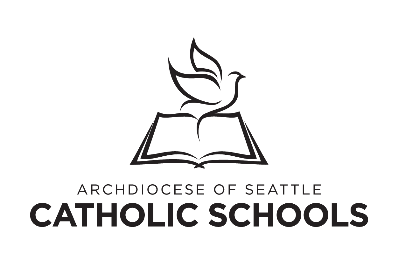 Pre-Kindergarten Curriculum Map for ReligionOffice of Catholic Schools Western WashingtonThis curriculum map is a tool for religious educators seeking guidance in teaching the religion curriculum. It includes all grade level power standards and is aligned with the liturgical calendar. Teachers can add essential questions, lessons from textbooks and other resources, and add more columns for customization. This document can be uploaded and edited on Google Docs—though slight changes in formatting will occur—for your convenience.Tasks of Catechesis (abbreviations)KF – Knowledge of the FaithLE – Liturgical EducationME – Moral EducationP – PrayerLCH – Life, Community, and History of the ChurchMS – Missionary SpiritEssential QuestionsWho does God love?Who is God?Who did God send?Who is our Family?Whom do you love?Where is God?Why do we praise God
Prayers to Teach: Sign of the Cross, Guardian Angel PrayerPower StandardsVocabulary / PrayersAssessment PromptsOngoing / MovableStandardsOngoing / MovableStandardsPK-LEL-R-3. Students experience the Liturgy of the HoursPK-TP-UC. Students begin to learn about prayer and the importance of prayer.PK-P-DP. Students participate with a faith community in devotional practices and reflect on the experience together.Sign of the Cross (prayer)Guardian Angel Prayer (prayer) KF-Guardian AngelKF-angelsKF-What do angels do for us?  CCC 328-336_______Ordinary Time_______SeptemberFoundations of FaithPK-KF-R-1. Students recognize the Bible is a special, holy book that is the Word of God.PK-KF-R-1. Students recognize that the second half of the Bible as the stories and words of Jesus.PK-LE. Students experience Mass and identify the priest as the one who leads us in prayer and shares the Word of God.PK-P-MP. Students recite the Sign of the Cross.PK-P-F. Students know that prayer is talking and listening to God.PK-TP-E. Students begin to learn that a person can pray anywhere, at anytime, by themselves or with others.KF-JesusKF-BibleKF-Sign of the CrossLE-churchLE-MassLE-worshipP-blessingsKF-What is special about the Bible? CCC 101-114KF-Say the Sign of the Cross.  CCC 2157KF-Who is Jesus?  CCC 430-445, 452-455LE-What do we see at Mass?  CCC 1378, 1388, 1332, 2180LE-Why do we go to Mass?  CCC 2180, 1388, 2192, 1651P-When we pray, who do we talk to?  CCC 2781, 2742, 2602P-What are the different ways we can pray?LCH-Who helps us celebrate mass?  CC 1597-1598_______Ordinary Time_______OctoberThe Choices We MakePK-LE-LR-2. Students will recognize and show respect for the sacred objects in the classroom.PK-LE-S. Students know that God created them special.PK-ME-HP. Students understand that God made us in His image and He loves us and wants us to be kind.PK-ME-HP-2. Students learn that they are made to be happy and help all God's people.ME-“Golden Rule”ME-SinME-VirtueME-How do we show God’s love?  CCC 2067, 2052, 2053_______Ordinary Time_______NovemberCall to be HolyPK-ME-HP-3. Students listen to the difference between right and wrong.PK-LCH-CF-3. Students learn that to be holy is to be kind and loving following Jesus' example.PK-LCH-CF-4. Students listen to the many ways we are called to serve God.PK-LCH-CS. Students listen to stories of saints as God's special friends, and that we are all called to be saints.LCH-priestLCH-saintME-How does God want us to treat other people?  CCC 2052___Advent___.DecemberAdvent: A New YearPK-LE-LC-1. Students learn that the Liturgical calendar is made up of different seasons.PK-LCH-MARY. Students listen to stories of the Holy Family, and Mary as the mother of Jesus.KF-Holy FamilyLE-AdventLE-ChristmasLE-vestments LCH-MaryLCH-JosephLE-What do we remember and celebrate at Christmas?  CCC 512, 525-526LCH-Who is the Mother of God?  CCC 495LCH-Who is Jesus’ Father on earth?  CCC 437, 564, 1655Christmas/Ordinary TimeJanuarySacramentsPK-LE-S. Students begin to understand Sacraments as special sacred times in the life of a Catholic.PK-LE-S. Students understand that baptism is a special way to join the Church.PK-LCH-CF-2. Students begin to understand that the parish is the part of the church where we come together to worship as a community.PK-CMLS-BCD. Students begin to understand that through their baptism, each of us is called to be kind to one another.LE-altarLE-chaliceLE-crucifix/crossLE-BaptismLE-What is Baptism?Lent./ Ordinary TimeFebruaryLent: A Time for ReflectionPK-P-OF. Students listen to the Our Father within a faith community.LCH-miracle__Lent__.MarchLent: Journey With JesusPK-LE-S. Students are introduced to the concept that the Church is forgiving.PK-ME-HP. Students listen to the story of Exodus and talk about the Ten Commandments as a way to live a peaceful life.LE-LentLE-EasterME-10 CommandmentsLE-What do we remember and celebrate during Easter?  CCC 512, 1168, 1009Easter/Triduum./LentAprilHow Our Church BeganPK-ME-HC-2. Students learn that God asks us to take good care of all that God has created.PK-CMLS-SS. Students recognize that talents and gifts are from God and for all God's People. (Stewardship of Creation - we work together to care for God's creation.PK-CMLS-EDNE. Students begin to understand that God made all people, and we are called to respect all people.KF-creationKF-HeavenKF-EarthMS-friendMS-serveKF-Who created everything and everybody in the world?  CCC 280MS-How can I show that I love God?  CCC 1844, 2052, 733, 736__Easter__MayInspired by the Holy SpiritPK-KF-T. Students name the Trinity: Father, Son and Holy Spirit.PK-LCH-MC-1. Students begin to understand the Catholic Church as the family of God.PK-LCHCF-1. Students begin to understand the Pope as the person who leads the Church on earth.LCH-Pope__Easter__June